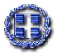 ΕΛΛΗΝΙΚΗ ΔΗΜΟΚΡΑΤΙΑ                                                     Τρίπολη 29-07-2016ΝΟΜΟΣ ΑΡΚΑΔΙΑΣΔΗΜΟΣ ΤΡΙΠΟΛΗΣ                                                                      ΝΟΜΙΚΟ ΠΡΟΣΩΠΟ ΔΗΜΟΣΙΟΥ ΔΙΚΑΙΟΥΤΑΧ.Δ/ΝΣΗ : ΕΘΝ.ΑΝΤΙΣΤΑΣΗΣ                         & ΠΑΠΑΡΗΓΟΠΟΥΛΟΥΤ.Κ.22100 – ΤΡΙΠΟΛΗΤΗΛ. 2710 – 233351FAX. 2710 – 234915ΠΡΟΚΗΡΥΞΗ ΑΓΩΝΩΝ ΣΤΙΒΟΥ «ΗΛΙΟΠΟΥΛΕΙΑ 2016»Τόπος Διεξαγωγής : Γήπεδο Κάτω ΑσέαςΗμερομηνία διεξαγωγής : Κυριακή 07 Αυγούστου 2016 (18:00).Αγωνίσματα Ανδρών – Εφήβων : 100, 10.000 μέτρα ανώμαλου δρόμου, μήκος και λιθοβολία. Γυναικών – Νεανίδων – Κορασίδων : 100, μήκοςΠαίδων : 100, Μήκος και ΣφαίραΠαμπαίδων :  60  μέτρα, 300 μ., ΄Αλμα εις Μήκος και ΜπαλάκιΠαγκορασίδων : 60  μέτρα  300 μ., ΄Αλμα εις Μήκος και Μπαλάκι  Ηλικίες Ανδρών – Εφήβων : Οι γεννηθέντες μέχρι και το έτος 1998Γυναικών – Νεανίδων – Κορασίδων : Οι γεννηθείσες μέχρι και το έτος 2000Παίδων: Οι γεννηθέντες τα έτη: 1999 – 2000 Παμπαίδων – Παγκορασίδων : Οι γεννηθέντες και οι γεννηθείσες τα έτη , 2001, 2002, 2003, 2004, 2005.Απόδειξη ηλικίας : Η ηλικία των αθλητών και τον αθλητριών αποδεικνύεται από το δελτίο ταυτότητας ή πιστοποιητικό γέννησης ή άλλο επίσημο έγγραφο. Δήλωση Συμμετοχής : Υποβάλλονται στα γραφεία του Ν.Π.Δ.Δ. κατά τις εργάσιμες ημέρες και ώρες και στη γραμματεία των αγώνων μία ώρα πριν την έναρξη αυτών. Απαραίτητη προϋπόθεση είναι οι αθλητές να φορούν αθλητική περιβολή (σορτς – φόρμα, μπλούζα – κοντομάνικο, αθλητικά παπούτσια) διαφορετικά δεν θα έχουν δικαίωμα συμμετοχής στους αγώνες.Βαθμολογία : Η βαθμολογία σε κάθε αγώνισμα είναι 7-5-4-3-2-1 ανεξάρτητα από τον αριθμό των συμμετεχόντων και πάντα φθίνουσα από πάνω προς τα κάτω. Έπαθλα:  θα δοθούν στους τρείς πρώτους νικητές ανά αγώνισμα μετάλλια και διπλώματα, και στους υπόλοιπους συμμετέχοντες μόνο δίπλωμα. Ιατρική εξέταση : Οι συμμετέχοντες στους αγώνες πρέπει να έχουν εξεταστεί από γιατρό πρόσφατα και μετέχουν στους αγώνες αποκλειστικά με δική τους ευθύνη. Αγώνας ανωμάλου δρόμου : Ελεύθερη συμμετοχή (ώρα έναρξης 18:55). Όλοι οι αθλητές μετέχουν με δική τους ευθύνη. Η διαδρομή του αγώνα είναι : Γήπεδο Κάτω Ασέας, Σιδηροδρομικός Σταθμός, Αμπελάκι, Ποταμούλια, Μανιάτη, Μόρνες, Πάπαρη, Οικία Τσαγκίρη, Προς εθνική οδό και τερματισμός στο γήπεδο της Κάτω Ασέας. Απαραίτητη προϋπόθεση για να διεξαχθεί το αγώνισμα των δέκα χιλ. είναι να συμμετάσχουν τουλάχιστον έξι (6) αθλητές. Ενστάσεις : Υποβάλλονται εγγράφως στον Αλυτάρχη των αγώνων και εκδικάζονται πριν από τη λήξη των αγώνων. Οι αποφάσεις είναι τελεσίδικες. Στους αγώνες θα ισχύσουν οι επίσημοι κανονισμοί του ΣΕΓΑΣ. Όλοι οι αθλητές οφείλουν να αγωνίζονται με αθλητική περιβολή. Κατά τη διάρκεια των αγώνων οφείλουν να υπακούουν στις υποδείξεις του εφόρου του αγωνίσματος. Για ότι δεν προβλέπει η παρούσα θα αποφασίζει ο αλυτάρχης των αγώνων. Οι αγώνες θα διεξαχθούν με την ευθύνη του Ν.Π.Δ.Δ. του Δήμου Τρίπολης.Το πρόγραμμα των αγώνων18.00			 			ΠΠΣΦΑΙΡΑ		Π			ΜΗΚΟΣ		Γ – Ν  – Κ 18.20						ΠΚ 			ΣΦΑΙΡΑ		Γ – Ν – Κ 18:40			 		ΠΜΠΑΛΑΚΙ		ΠΠ	18:55			                 Α 19.05			100 μ. 		Α – Ε ΜΗΚΟΣ		Α – Ε – Π  ΜΠΑΛΑΚΙ		ΠΚ 	19.20			 		Γ – Ν  – Κ 				ΛΙΘΟΒΟΛΙΑ	Α – Ε 	19:50			ΜΗΚΟΣ                 ΠΠ-ΠΚ						           19:50                        300μ                        ΠΠ           20:00                        300μ                        ΠΚ        